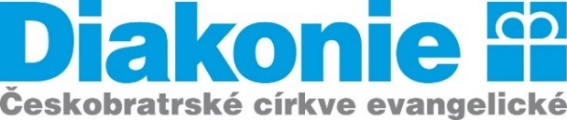 PEČOVATELSKÁ SLUŽBAv Kostelci nad Černými lesy a okolních obcích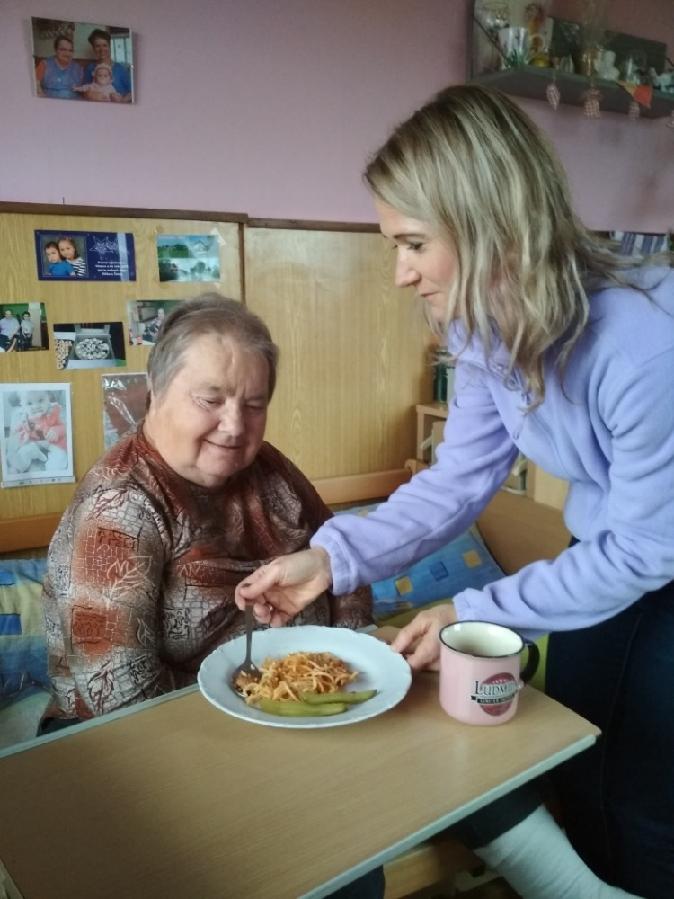 Pečovatelská služba nabízí pomoc a podporu lidem, kteří se díky nemoci, zdravotnímu postižení, invaliditě, následkům úrazů či stáří ocitli v nepříznivé sociální situaci. V případě potřeby pomoci, kterou není možné zajistit běžně dostupnými službami, pomůže tuto situaci vyřešit. Naším cílem je umožnit potřebným i jejich blízkým důstojný a spokojený život s respektem k jejich jedinečnosti, důstojnosti a individualitě. Kontakt: vedoucí pečovatelské služby tel. +420 731 615 674Služba je poskytována v domácím prostředí uživatele, s ohledem na jeho soběstačnost a možnosti služby. Uživateli naší služby jsou senioři, osoby se zdravotním postižením nebo chronickým onemocněním a rodiny s dětmi. Naše pečovatelky Vám: pomohou s hygienou (sprchování, koupání, hygiena na lůžku, péče o tělo), pomohou s oblékáním a obouváním, asistují při pohybu v domácnosti, pomáhají s přesuny, pomohou nakoupit, podpoří Vás při přípravě jídla, asistují při podávání jídla a pití,pomohou s úklidem domácnosti,doprovodí k lékaři nebo na úřady,nabídnou bezplatné sociální poradenství.Poskytované úkony péče si uživatel hradí z vlastních zdrojů dle aktuálního Ceníku pečovatelské služby.Pečovatelská služba nenahrazuje činnost komerčních firem v případě požadavku na zajištění oběda nebo úklidu domácnosti.Pečovatelská služba je poskytována v pracovní dny, o víkendech a svátcích od 7:00 hod. do 19:00 hodin.Diakonie ČCE - středisko Střední Čechy, Lázeňská 462, 281 63 Kostelec nad Černými lesy         www.diakonie-stred.cz